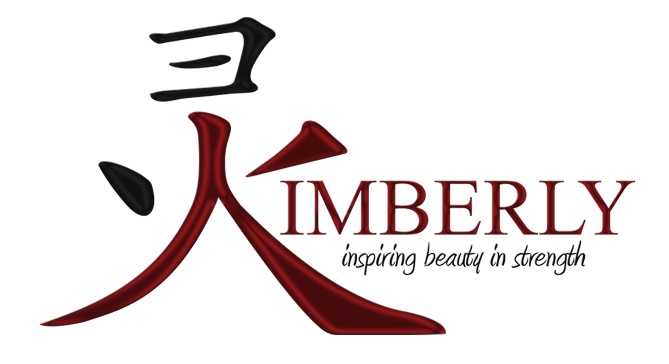 4/12/19    Shirley M. Rodgers e-Girls Summit Empowering Girls in Real Life Situations ~ Sponsored by Michigan Department of Transportation ~ Kimberly’s Workshop Topic: Healthy vs. Toxic Relationships2/19/19    Women’s Heart & Soul ~ Sponsored by AARP MI & The Lansing/E. Lansing Links                              Kimberly was invited to share and serve as a wellness vendor during this inspiring event.12/1/18     Kimberly's 3rd Annual Holiday Health & Wellness Open House

11/12/18   Potter Walsh Neighborhood Association "Annual Meeting Speaker"

9/22/18  Pilgrim Rest Baptist Church "Women's Conference" - Youth Workshop Facilitator                          
​7/30/18  Modern Woodmen Fraternal Financial "Courage Builds Confidence"

4/17/18  Pilgrim Rest Baptist Church "School of Discipleship" - Get Fit Series Presentation & Workout

3/26/18  Living an Inspired Life Series "Building Positive Habits" at Delta Township Library

3/12/18  Living an Inspired Life Series "Imagining Your Best Self" at Delta Township Library

1/31/18    Coffee & Visit with Kimberly at Iorio's Gelateria

1/10/18     Coffee & Visit with Kimberly at Iorio's Gelateria

12/6/17     Keynote Speaker for Michigan Department of Transportation ~ On-The-Job Training Summit Mt. Pleasant, MI     
12/3/17     Holiday Pop-Up at Iorio's Gelato & Caffe

11/25/17   Kimberly Inspiring Beauty in Strength Presents ~ 2nd Annual Health & Wellness Open House

11/18/17   Walk of Ages ~ 1 Year Anniversary Walk
10/9/17     Sister's in Strength ~ Woman's Life Chapter
9/8/17       Sparrow Foundation & Women Working Wonders (W3) 43rd Annual Kaleidoscope                           6/29/17     Michigan State Capitol Steps ~ Keynote Speaker for Michigan Dept. of Transportation YDMP

​5/20/17     Josephine Brown Women's Missionary Society ~ Motivating Spiritual & Healthy Christians

3/11/17     Jack & Jill Of America, Inc. ~ Midwestern Region Michigan Children's Cluster

​2/15/17      Lansing Community College - 2nd Annual Black Business Expo (Black History Month)

1/28/17      St. Stephens Community Church - Women's Weekend Unlimited Power

​10/24/16    ZONTA International - Career Educational Days - J.W. Sexton H.S. Math  Science  & Engineering                   

9/9/16       Sparrow Foundation & Women Working Wonders (W3) 42nd Annual Kaleidoscope Women’s Fitness: Listening to Your Internal Drum
                   
8/1/16       Delta Township District Library - Living Healthy: Easy Fitness Tips

6/30/16     Alpha Kappa Alpha Sorority, Inc. - The Longest Day - Exercise for All Ages (Group Fitness)

5/28/16     Grace Bible Baptist Fellowship - Annual Ladies Tea

5/21/16     Better Health Market (East) Workshop on Kimberly's 3 Approaches to Well-being

12/15/15   State Bar of MI - Finance & Administration - Division Retreat

11/14/15   Better Health Market (West) - Health & Wellness Seminar